Ügyiratszám: ZAN/ 2619-1 /2021.MEGHÍVÓZánka Község Önkormányzata nyilvános képviselő-testületi ülést tart, amelyre ezúton tisztelettel meghívom.Napirend: Vegyes ügyek:A napirendre vonatkozó írásos előterjesztéseket mellékelten megküldöm.Kérem, hogy az ülésen részt venni szíveskedjen.Zánka, 2021. szeptember 9.ZÁNKA KÖZSÉG ÖNKORMÁNYZATA8251 Zánka, Iskola utca 11.Telefon: 87/468-451, e-mail: hivatal@zankaph.hu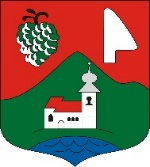 Az ülés kezdete:2021. szeptember 13. napja 15:00 óraAz ülés helye:Zánka, Községháza – tárgyaló8251 Zánka, Iskola u. 11.1)A településrendezési eszközök módosítása a Tenger-szem Panzió és Lovasudvar terület vonatkozásában – államigazgatási véleményezés és partnerségi egyeztetés lezárása Előterjesztő: Filep Miklós polgármester2)Bursa Hungarica Felsőoktatási Önkormányzati Ösztöndíjrendszer 2022. évi fordulójához történő csatlakozásElőterjesztő: Filep Miklós polgármester3)Idősek Napi Ünnepség megtárgyalásaElőterjesztő: Filep Miklós polgármester4)A fogorvosi ellátás tárgyában kötött feladat-ellátási szerződés módosításaElőterjesztő: Filep Miklós polgármesterFilep Miklóspolgármester